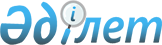 О мерах по социальной защите от безработицы целевых групп населения в рамках программы развития сферы социальной защиты населения
					
			Утративший силу
			
			
		
					Постановление акимата Шемонаихинского района Восточно-Казахстанской области от 29 декабря 2010 года № 258. Зарегистрировано Управлением юстиции Шемонаихинского района Департамента юстиции Восточно-Казахстанской области 20 января 2011 года за № 5-19-141. Утратило силу - постановлением акимата Шемонаихинского района от 28 марта 2012 года N 445

      Сноска. Утратило силу - постановлением акимата Шемонаихинского района от 28.03.2012 N 445.

      Примечание РЦПИ.

      В тексте сохранена авторская орфография и пунктуация.      В соответствии с подпунктами 13), 14) пункта 1 статьи 31 Закона Республики Казахстан от 23 января 2001 года № 148 «О местном государственном управлении и самоуправлении в Республике Казахстан», со статьями 4, 5, 7, 9, 18-1 Закона Республики Казахстан от 23 января 2001 года № 149 «О занятости населения», статьями 5, 8 Закона Республики Казахстан от 7 июля 2004 года «О государственной молодежной политике в Республике Казахстан» акимат Шемонаихинского района ПОСТАНОВЛЯЕТ:



      1. Принять меры по социальной защите от безработицы целевых групп населения в рамках программы развития сферы социальной защиты населения (далее – Участники) путем:

      1) трудоустройства безработной молодежи из числа выпускников учебных заведений начального, среднего, высшего и послевузовского образования;

      2) трудоустройства безработных, из числа целевых групп, на социальные рабочие места.



      2. Трудоустройство осуществлять по следующим критериям:

      1) направление на работу осуществлять Участников, относящихся к целевым группам и зарегистрированных в качестве безработных в государственном учреждении «Отдел занятости и социальных программ Шемонаихинского района» (далее – Отдел);

      2) отсутствие в период подбора Участников подходящей для них работы;

      3) возраст выпускника до 25 лет и отсутствие опыта работы по специальности;

      4) срок работы не более шести месяцев.



      3. Трудоустройство организовывается и проводится на предприятиях, в учреждениях и организациях, независимо от форм собственности, (далее – Работодатель) на основе договора Работодателей с Отделом. 



      4. Условия труда определяются трудовым договором, заключенным между Работодателем и Участниками, в соответствии с трудовым законодательством Республики Казахстан.



      5. Участникам, из числа выпускников учебных заведений начального, среднего, высшего и послевузовского образования оплата труда производится Отделом, путем перечисления на их лицевые счета из средств районного бюджета в размере:

      1) минимальной заработной платы, утверждаемой на соответствующий финансовый год, с дополнительной оплатой за проживание на территории радиационного риска для выпускников учебных заведений начального, среднего профессионального образования за полный месяц, в соответствии с условиями индивидуального трудового договора и облагается налогами в установленном законодательством порядке;

      2) 1,2 минимальной заработной платы, утверждаемой на соответствующий финансовый год, с дополнительной оплатой за проживание на территории радиационного риска для выпускников высшего и послевузовского образования за полный месяц, в соответствии с условиями индивидуального трудового договора и облагается налогами в установленном законодательством порядке.



      6. Оплата труда Участникам, принятых на социальные рабочие места, осуществляется Работодателем ежемесячно из собственных средств, в размере минимальной заработной платы, утверждаемой на соответствующий финансовый год, с дополнительной оплатой за проживание на территории радиационного риска, в соответствии с условиями индивидуального трудового договора и облагается налогами в установленном законодательством порядке.



      7. Затраты Работодателей на оплату труда Участников, трудоустроенных на социальные рабочие места частично возмещаются из средств районного бюджета на одного Участника в размере 50% от начисленной заработной платы. Средства из районного бюджета перечисляются на расчетные счета Работодателей в соответствии с договорами, заключенными с Отделом.



      8. Отбор Работодателей, предлагающих организацию социальных рабочих мест, производится в порядке очередности, по мере поступления официальных предложений.



      9. Признать утратившим силу постановление акимата Шемонаихинского района от 22 апреля 2010 года № 16 «О мерах по социальной защите от безработицы целевых групп населения в рамках реализации стратегии региональной занятости» (зарегистрировано в Реестре государственной регистрации нормативных правовых актов № 5-19-117 от 4 мая 2010 года, опубликовано в газете «ЛЗ Сегодня» от 7 мая 2010 года № 20).

      10. Контроль за исполнением настоящего постановления возложить на заместителя акима Шемонаихинского района Акулова Г.И.



      11. Настоящее постановление вводится в действие по истечении десяти календарных дней после дня его первого официального опубликования.      Аким Шемонаихинского района             А. Каримов
					© 2012. РГП на ПХВ «Институт законодательства и правовой информации Республики Казахстан» Министерства юстиции Республики Казахстан
				